Moved:	Councillor MarquartSeconded:	Councillor MehrtensResolved1001/20	That Council support the Planning Proposal as exhibited.1002/20	That Council request the Chief Executive Officer to exercise delegation issued by the Department of Planning, Industry and Environment (8 August 2017) for PP/84/2015 and proceed with the steps for drafting and making of the amendment to the Central Coast Local Environmental Plan when it comes into effect.1003/20	That Council request the Chief Executive Officer to undertake all necessary action to finalise the Planning Agreements relating to the four lots.1004/20	That Council advise all those who made a public submission of the decision. Open Item in Minutes 	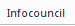 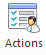 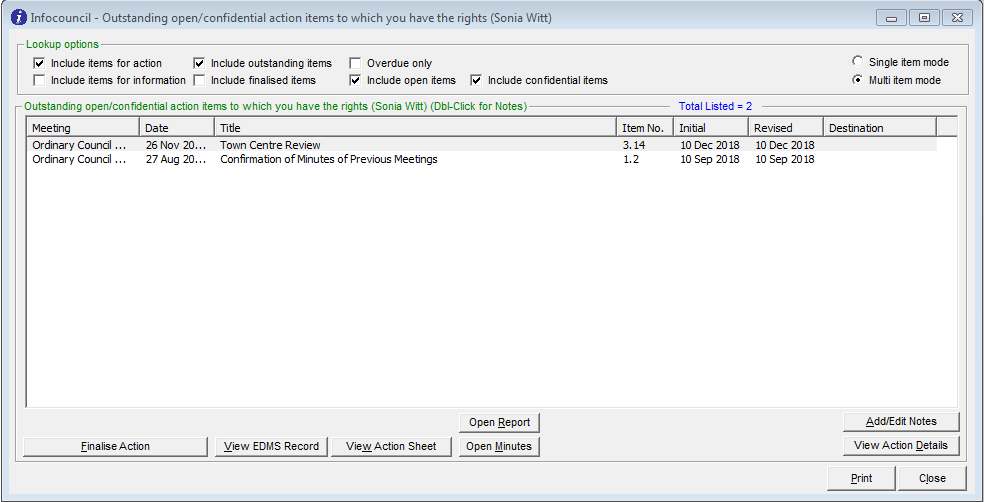 For ActionFor ActionOrdinary Meeting19/10/2020To: Executive Manager Innovation and Futures (Martello, Ricardo)Subject:Deferred Item - Planning Proposal 84/2015 for land on the corner of Collingwood Drive and Matcham Road, MatchamAuthor:<AUTHOR>Target Date:2/11/2020For: Against:Mayor Matthews, Councillors Best, Burke, Gale, Hogan, Holstein, Marquart, McLachlan, Mehrtens and PilonCouncillors Greenaway, MacGregor, Smith and Sundstrom